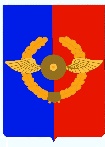 Российская ФедерацияИркутская областьгородское поселение Среднинское муниципальное образованиеА Д М И Н И С Т Р А Ц И Я городского поселения Среднинского муниципального образованияПОСТАНОВЛЕНИЕ  От 10.09.2021 года		          р.п. Средний             	                           № 50О внесении изменений в постановление администрации городского поселения Среднинского муниципального образования от 11.02.2013 г. №11 «О создании эвакуационной комиссии городского поселения Среднинского муниципального образования»С целью приведения в соответствие состава эвакуационной комиссии городского поселения Среднинского муниципального образования, в рамках действующего законодательства, руководствуясь статьями 6, 23, 46 Устава Среднинского муниципального образования, администрация городского поселения Среднинского муниципального образования,ПОСТАНОВЛЯЕТ:1. Отменить состав эвакуационной комиссии городского поселения Среднинского муниципального образования, утвержденный постановлением администрации городского поселения Среднинского муниципального образования от 11.02.2013 г. №11 «О создании эвакуационной комиссии городского поселения Среднинского муниципального образования».2. Утвердить прилагаемый состав эвакуационной комиссии городского поселения Среднинского муниципального образования.3. Опубликовать настоящее постановление в газете «Информационный бюллетень Среднинского муниципального образования» и разместить на официальном сайте Среднинского муниципального образования http://srednyadm.ru/ в информационно-телекоммуникационной сети «Интернет».4.   Контроль по исполнению настоящего постановления оставляю за собой.Глава городского поселенияСреднинского муниципального образования                                                                М.А.Семёнова                                            УТВЕРЖДЕН Постановлением администрации городского поселения Среднинского муниципального образования 								от 10.09.2021 г.  № 50СОСТАВэвакуационной комиссии городского поселения Среднинского муниципального образования№п/пФ.И.О.ДолжностьКонтактный телефон 1Семёнова Марина АнатольенвнаГлава городского поселения Среднинского муниципального образования - председатель комиссии8-902-576-02-458-902-174-35-652Мельникова Мария МихайловнаЗаместитель главы – заместитель председателя комиссии8-902-576-02-458-964-118-55-953Кривошеева Ольга ЮрьевнаГлавный специалист по организационным вопросам и кадрам - секретарь комиссии8-902-576-02-45Члены комиссии:Члены комиссии:Члены комиссии:Члены комиссии:1Риттер Лариса ДмитриевнаВедущий специалист по ВУР8-902-576-02-452Щиров Дмитрий СергеевичГлавный специалист по экономической политике8-902-576-02-453Гайворонская Людмила ВладимировнаГлавный инспектор по планированию и формированию бюджета8-902-576-02-454Мурсаева Наталья АлександровнаСтарший инспектор по муниципальному хозяйству8-902-576-02-455Назарова Оксана ИгоревнаВедущий специалист по социальным вопросам8-902-576-02-456Ченских Алёна ВладимировнаДиректор МБОУ «Белая СОШ»8-39543-94-3-437Представитель военного командованияпо согласованию